HAVO:	Eindtoets gaat over Tijdvak 9 (alle kenmerkende aspecten) Voor Havo paragraaf 9.1, 9.2 en 9.3 plus de 1e hoofdvraag van de HC Duitsland in Europa.VWO:	Eindtoets gaat over Tijdvak 9 (alle kenmerkende aspecten) Voor VWO paragraaf 9.1, 9.2 en 9.3 plus de 1e hoofdvraag van de HC Duitsland in Europa.Studiewijzer periode 4 2022 -  voor klas 4 HAVO Onderwerp: Tijdvak 9 (1900 – 1950) Tijd van Wereldoorlogen.Onderwerp: HC Duitsland in Europa 1918 – 1945.Huiswerk van de weken voor de meivakantie:Leerdoel 1 t/m 5 heb je onderstreept in je boek.Maak een samenvatting van deze leerdoelen en lever dit in via de classroom.vraag 1 t/m 3 en vraag 4 t/m 6 plus 8, 10 en 11 van 9.1WeekdagdatumOnderwerpHuiswerkControlePunten d.m.v. Map/Classroom/Feniks online.Tussentoetsen en andere punten voor deze periode.19ma9-meiWerken met een map – persoonlijk map (inhoud) levert je nu de HC punten op in combinatie met inleveropdrachten in de Classroom en de vragen van Feniks online.1e les: Inleveren van samenvatting van leerdoelen 1 t/m 5 van 9.1Samenvatting van leerdoelen van 1 t/m 5 van 9.1 ingeleverd in de classroom.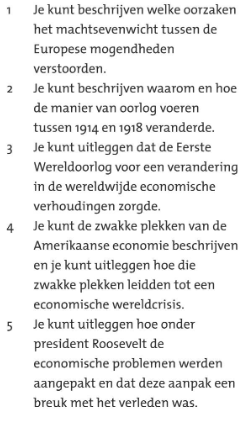 20ma16-mei1e les:Leerdoel van 9.2 beantwoorden: Je kunt beschrijven waarom deI Wereldoorlog de situatie in Rusland rijp maakte voor een revolutie. (Markeer in je boek de zinnen die daar een antwoord op geven)Maken (HAVO-Feniks) vraag 1 t/m 7 en 8 plus 10 van 9.2Leerdoel van 9.2 beantwoorden:Je kunt overeenkomsten en verschillen benoemen tussen het beleid van Lenin en Stalin.(Markeer in je boek de zinnen die daar een antwoord op geven)Maken (HAVO) vraag 1 t/m 7 en 8 plus 10 van 9.2Hulpmiddelen voor leerlingen om te gebruiken. Deze video’s staan in de classroom van de leerlingen (kan dus zelfstandig bekeken worden)di17-meiwo18-mei2e les:Je kunt beschrijven waarom de I Wereldoorlog de situatie in Rusland rijp maakte voor een revolutie. (Markeer in je boek de zinnen die daar een antwoord op geven)https://www.ad.nl/video/productie/gaat-alles-mis-voor-poetin-304028Je kunt overeenkomsten en verschillen benoemen tussen het beleid van Lenin en Stalin.(Markeer in je boek de zinnen die daar een antwoord op geven)VWO verdieping HC Verlichting hoofdvraag 2.3In welke mate bepaalden verlichtingsideeën de politiek cultuur in Europa?Je kunt aangeven wat de voornaamste doelen van het Congres van Wenen waren.Je kunt uitleggen dat liberalisme, socialisme, nationalisme en feminisme ontstonden als reactie op de Restauratie, maar ook verband hebben met de industrialisatie en de sociale kwestie. Onderstaande video geeft informatie over de bovenstaande leerdoelen. Maak een samenvatting (zie classroom) van deze leerdoelen aan de hand van deze instructiefilmpjes of aan de hand van je Tekstboek!https://www.youtube.com/playlist?list=PLmRrN62NmfXDlE8W18FX2Xp31KnpZozp3Congres van Wenen en conservatisme. De opkomst van politiek maatschappelijke stromingen.VWO hulpdocumenten:Kenniskaart Verlichting.Samenvatting Verlichting.Instructiefilmpjes (zie leerwijzer of www.smitgs.nl)do19-mei3e les:HAVO gedeelte zelfstandig aan de slag met opdrachten.Je kunt aan de hand van enkele voorbeelden uitleggen dat de Sovjet-Unie een totalitaire dictatuur was.(Markeer in je boek de zinnen die daar een antwoord op geven)VWO verdieping HC verlichting hoofdvraag 2.3In welke mate bepaalden verlichtingsideeën de politiek cultuur in Europa?Je kunt de voornaamste uitgangspunten van het liberalisme, socialisme, nationalisme, en feminisme benoemen.Je kunt politieke gebeurtenissen de afscheiding van België en de herziening van de Nederlandse grondwet koppelen aan politiek-maatschappelijke stromingen. Onderstaande video geeft informatie over de bovenstaande leerdoelen. Maak een samenvatting (zie classroom) van deze  leerdoelen aan de hand van deze instructiefilmpjes of aan de hand van je Tekstboek!https://www.youtube.com/watch?v=FbyFktKwB_c&list=PLmRrN62NmfXDlE8W18FX2Xp31KnpZozp3&index=2Liberalisme en Socialisme.Onderstaande video geeft informatie over de bovenstaande leerdoelen. Maak een samenvatting (zie classroom) van deze leerdoelen aan de hand van deze instructiefilmpjes of aan de hand van je Tekstboek!https://www.youtube.com/watch?v=t64lDvVFid4&list=PLmRrN62NmfXDlE8W18FX2Xp31KnpZozp3&index=3Nationalisme en voorbeelden van Revolutie in 1830 België en grondwetswijziging in Nederland 1848.Maak een samenvatting van de leerdoelen van 9.2 en lever dit in (classroom)VWO hulpdocumenten:Kenniskaart Verlichting.Samenvatting Verlichting.Instructiefilmpjes (zie leerwijzer of www.smitgs.nl)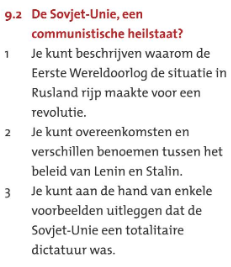 VWO hulpdocumenten:Kenniskaart Verlichting.Samenvatting Verlichting.Instructiefilmpjes (zie leerwijzer of www.smitgs.nl)vr20-mei21ma23-mei1e les:Inleiding op de HC Duitsland in Europa.Gezicht van de oorlog.HC  Duitsland in Europa (paragraaf 1).Je kunt uitleggen waarom Duitsland in de periode 1918-1920 te maken kreeg met politieke chaos en je kunt die chaos beschrijven.Je kunt verklaren waarom het niet lukte om tussen 1919 en 1933 van Duitsland een stabiele parlementaire democratie te maken.Maken opdracht 1 t/m 3 van Feniks 2.1 Duitsland van de Eerste naar de Tweede Wereldoorlog.Kwadrant Gevolgen van de Eerste Wereldoorlog.di24-mei.wo25-meiHc Duitsland in Europa (paragraaf 1)Je kunt de bepalingen uit het Verdrag van Versailles beschrijven op territoriaal, militair en financieel gebied.Je kunt uitleggen dat de bepalingen van het verdrag van Versailles voor Duitsland volgens veel mensen onredelijk waren. Onderstreep in je boek de zinnen die een antwoord geven op deze leerdoelen.VWO verdieping HC verlichting hoofdvraag 2.3In welke mate bepaalden verlichtingsideeën de politiek cultuur in Europa?Je kunt binnen het socialisme het verschil tussen anarchisten, communisten en sociaal-democraten aangeven.Onderstaande video geeft informatie over de bovenstaande leerdoelen. Maak een samenvatting (zie classroom) van deze  leerdoelen aan de hand van deze instructiefilmpjes of aan de hand van je Tekstboek!https://www.youtube.com/watch?v=G6C-MjWg2BU&list=PLiIYa8Sijh23x3jkeN-lz9hsRXUubETlJ&index=16VWO hulpdocumenten:Kenniskaart Verlichting.Samenvatting Verlichting.Instructiefilmpjes (zie leerwijzer of www.smitgs.nl)do26-mei3e les: GEEN LESSEN HEMELVAARTDAGvr27-mei22ma30-mei1e les:Je kunt beschrijvenVWO verdieping HC verlichting hoofdvraag 2.3In welke mate bepaalden verlichtingsideeën de politiek cultuur in Europa?Je kunt uitleggen dat het ontstaan van conservatieve en confessionele politieke partijen een reactie vormde op het het ontstaan van de stromingen die voortkwamen uit de Verlichting, en de voornaamste uitgangspunten van deze partijen benoemen.Onderstaande video geeft informatie over de bovenstaande leerdoelen. Maak een samenvatting (zie classroom) van deze  leerdoelen aan de hand van deze instructiefilmpjes of aan de hand van je Tekstboek!https://www.youtube.com/watch?v=nSZ5OWmsti8&list=PLiIYa8Sijh23x3jkeN-lz9hsRXUubETlJ&index=19di31-meiwo1-jun2e les:Oefenen voor de tussentoetsHavo voor de kenmerkende aspecten van Tijdvak 9VWO voor de kenmerkende aspecten van Tijdvak 9 plus de HC Verlichting.do2-jun3e les:TUSSENTOETS over Tijdvak 9 en (voor VWO de HC Verlichting)TUSSENTOETSvr3-jun23ma6-jun1e les: GEEN LESSEN 2E PINKSTERDAGdi7-junwo8-jun2e les:do9-jun3e les:vr10-jun24ma13-jun1e les:di14-junwo15-jun2e les:do16-jun3e les:vr17-jun25ma20-jun1e les:di21-junwo22-jun2e les:do23-jun3e les:vr24-jun26ma27-jundi28-junwo29-jundo30-junStart van de Toetsweekvr1-julToetsweek27ma4-julToetsweekdi5-julToetsweekwo6-julToetsweekdo7-julvr8-jul